PRACTICING WHAT WE PREACHHow we used Digital Experience Design principles to create this teaching and learning environment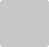 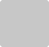 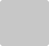 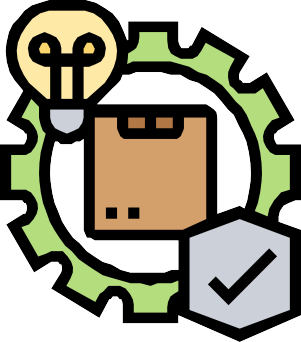 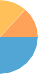 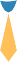 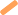 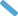 Created by the DeGroote School of Business Teaching and Learning Services team, with support from eCampus OntarioContact: dsbEdDev@mcmaster.ca